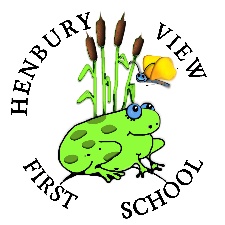 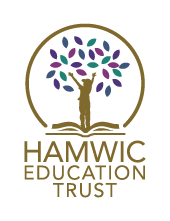 ADVERTLocation: 		Henbury View First School, DorsetRole:			Headteacher Salary Range:	L15 – L21 Start Date:		September 2022Closing Date:		Friday 4 February 2022 at 12:00pmInterviews:		15th & 16th February 2022JOB/PERSON SUMMARY:Henbury View First school is based in the heart of the wonderful village of Corfe Mullen, situated in between the beaches and the New Forest, in the beautiful county of Dorset.The school is well known for having a uniquely inclusive culture and a high-performance track record that is based on child-centred learning. The culture of our school is embodied by highly motivated, talented and kind staff from teachers to support functions which is reflected in the behaviours and engagement of students, parents, neighbours and community. We are delighted to announce our vacancy for a new Headteacher to join and lead a team of skilled staff to continue to deliver excellence and support their curriculum design objectives. You will drive continuous improvement for quality of education, maintain high performance and strive for excellence without compromising core values.Our children and community are looking for someone who is: An experienced, creative and innovative leader who puts children and the community at the centre of their vision Passionate about education and who will ensure an enriched and high-quality curriculum which delivers high expectations of children’s achievements and behaviour An excellent communicator who is self-motivated to create and maintain excellence in teaching with high expectations for all pupils and staffAble to develop the leadership skills of others and continue to build strong and effective working relationships with staff, governors, and other partnershipsCommitted to working with our community in an inclusive way, to achieve the best for all pupils and raising aspirations WE CAN OFFER YOU:A dedicated, hardworking and caring staff team and a committed governing body Happy, motivated and creative children who enjoy learning in a safe and positive environment Supportive and caring parents and community A strong partnership with other schools in the areaThis is an exciting opportunity for an experienced senior leader who wishes to build upon the good work done with our school. Team capability and engagement is high, and the learning outcomes are very strong. You would take over a reputationally outstanding school, be met by a warm and generous community and be part of a successful teamABOUT HENBURY VIEW FIRST SCHOOLAt Henbury View First School our aim is to create a positive and safe learning environment to sit in the heart of the local community. Our vision is to develop a personalised approach that puts children at the centre of all that we do. To achieve this, the school: Provides all pupils with the values, skills and learning needed to become empowered and independent Provides all pupils with the opportunity to grow in their learning and become curious Provides a culture which fosters kindness, inclusivity and openness as well and high-performance and academic excellence Provides a centre for all stakeholders in the community Henbury View First School is part of the Hillary Partnership within the Hamwic Education Trust. As a multi-academy partnership based in Poole and Dorset, the Hillary Partnership is a community of schools, striving for excellence.  We believe that improving the quality of education relies upon effective collaboration between schools and their local communities. Building capacity, increasing economies of scale and sharing best practice allows us to ensure we are forward thinking, robust and resilient.  Through caring environments that support all learners, whatever their natural talents, we enable children to develop into well informed, motivated young people, confident in themselves and aware of their role as citizens in today’s societyAs Schools we are open, honest and crystal clear in everything we do. We value shared wisdom and critical friendship and strive to support the best outcomes for all our children and stakeholders.The aim of the Hamwic Education Trust is to continue to develop our united learning community through a network of leaders and practitioners committed to sharing successful practice. We think and work differently and use new opportunities to ensure all learners remain at the heart of education. We aim to develop passionate life-long learners who are able to make a positive contribution to society.APPLICATION PROCEDURE:Should you wish to apply for this vacancy, please view the recruitment pack and complete the application form which can be found at www.hamwic.org/vacancies  Completed applications should be returned to recruitment@hamwic.org  CV’s will only be accepted with a completed application form. We would be delighted to give you a tour of the school and answer any questions you may have. Please contact the Chair of Governing Board, Natasha Graham by emailing  n.graham@henburyview.dorset.sch.uk to arrange an appointment on the morning of either the 1st or 2nd February 2022.SAFEGUARDING:All schools within the Trust are committed to safeguarding and promoting the welfare of children and young people and expect all staff and volunteers to share this commitment. We will ensure that all our recruitment and selection practices reflect this commitment. All successful candidates will be subject to Disclosure and Barring Service checks along with other relevant employment checks.